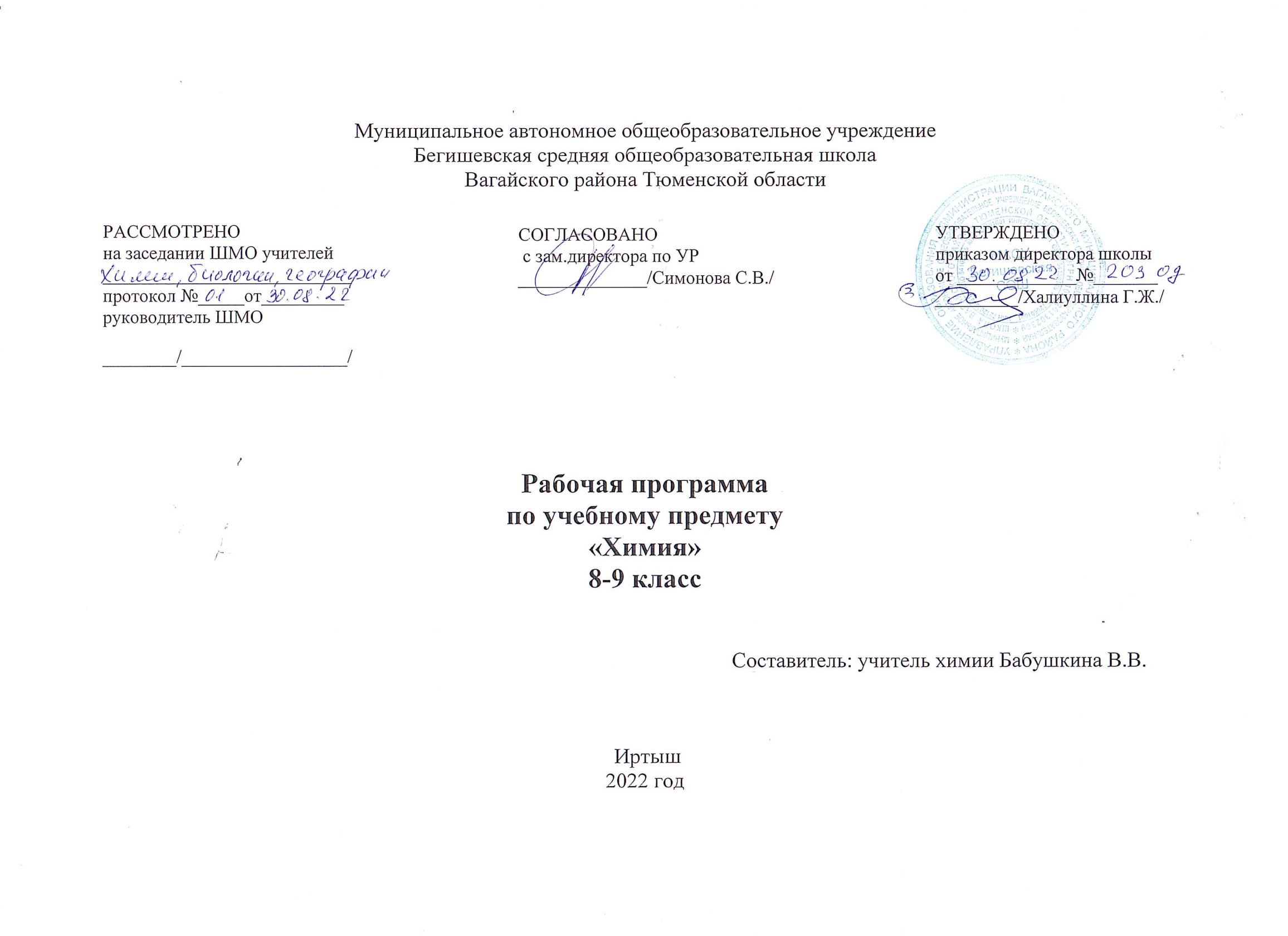 Планируемые результаты освоения учебного предмета Личностные результаты изучения предмета «Химия»:8-й классОсознавать единство и целостность окружающего мира, возможности его познаваемости и объяснимости на основе достижений науки. Постепенно выстраивать собственное целостное мировоззрение: осознавать потребность и готовность к самообразованию, в том числе и в рамках самостоятельной деятельности вне школы; оценивать жизненные ситуации с точки зрения безопасного образа жизни и сохранения здоровья; оценивать экологический риск взаимоотношений человека и природы. Формировать  экологическое мышление: умение оценивать свою деятельность и поступки других людей с точки зрения сохранения окружающей среды - гаранта жизни и благополучия людей на Земле.9-й классПостепенно выстраивать собственное целостное мировоззрение: – осознавать современное многообразие типов мировоззрения, общественных, религиозных, атеистических, культурных традиций, которые определяют разные объяснения происходящего в мире; – с учётом этого многообразия постепенно вырабатывать свои собственные ответы на основные жизненные вопросы, которые ставит личный жизненный опыт; – учиться признавать противоречивость и незавершённость своих взглядов на мир, возможность их изменения.Учиться использовать свои взгляды на мир для объяснения различных ситуаций, решения возникающих проблем и извлечения жизненных уроков.Осознавать свои интересы, находить и изучать в учебниках по разным предметам материал (из максимума), имеющий отношение к своим интересам. Использовать свои интересы для выбора индивидуальной образовательной траектории, потенциальной будущей профессии и соответствующего профильного образования.Приобретать опыт участия в делах, приносящих пользу людям.Учиться самостоятельно выбирать стиль поведения, привычки, обеспечивающие безопасный образ жизни и сохранение здоровья – своего, а также близких людей и окружающих.Учиться самостоятельно противостоять ситуациям, провоцирующим на поступки, которые угрожают безопасности и здоровью.Выбирать поступки, нацеленные на сохранение и бережное отношение к природе, особенно живой, избегая противоположных поступков, постепенно учась и осваивая стратегию рационального природопользования.Учиться убеждать других людей в необходимости овладения стратегией рационального природопользования.Использовать экологическое мышление для выбора стратегии собственного поведения в качестве одной из ценностных установок.Метапредметные результаты изучения курса «Химия»:8-й классСамостоятельно обнаруживать и формулировать учебную проблему, определять цель учебной деятельности, выбирать тему проекта.Выдвигать версии решения проблемы, осознавать конечный результат, выбирать из предложенных и искать самостоятельно  средства достижения цели.Составлять (индивидуально или в группе) план решения проблемы (выполнения проекта).Работая по плану, сверять свои действия с целью и, при необходимости, исправлять ошибки самостоятельно.В диалоге с учителем совершенствовать самостоятельно выработанные критерии оценки.9-й классСамостоятельно обнаруживать и формулировать проблему в классной и индивидуальной учебной деятельности.Выдвигать версии решения проблемы, осознавать конечный результат, выбирать из предложенных и искать самостоятельно  средства достижения цели.Составлять (индивидуально или в группе) план решения проблемы (выполнения проекта).Подбирать к каждой проблеме (задаче) адекватную ей теоретическую модель.Работая по предложенному и самостоятельно составленному плану, использовать наряду с основными и  дополнительные средства (справочная литература, сложные приборы, компьютер).Планировать свою индивидуальную образовательную траекторию.Работать по самостоятельно составленному плану, сверяясь с ним и целью деятельности, исправляя ошибки, используя самостоятельно подобранные средства (в том числе и Интернет).Свободно пользоваться выработанными критериями оценки и самооценки, исходя из цели и имеющихся критериев, различая результат и способы действий.В ходе представления проекта давать оценку его результатам. Самостоятельно осознавать  причины своего успеха или неуспеха и находить способы выхода из ситуации неуспеха.Уметь оценить степень успешности своей индивидуальной образовательной деятельности.Давать оценку своим личностным качествам и чертам характера («каков я»), определять направления своего развития («каким я хочу стать», «что мне для этого надо сделать»).Предметные результатыВыпускник 8, 9 класса научится: характеризовать основные методы познания: наблюдение, измерение, эксперимент; описывать свойства твердых, жидких, газообразных веществ, выделяя их существенные признаки; раскрывать смысл основных химических понятий «атом», «молекула», «химический элемент», «простое вещество», «сложное вещество», «валентность», «химическая реакция», используя знаковую систему химии; раскрывать смысл законов сохранения массы веществ, постоянства состава, атомно-молекулярной теории; различать химические и физические явления; называть химические элементы; определять состав веществ по их формулам; определять валентность атома элемента в соединениях; определять тип химических реакций; называть признаки и условия протекания химических реакций; выявлять признаки, свидетельствующие о протекании химической реакции при выполнении химического опыта; составлять формулы бинарных соединений; составлять уравнения химических реакций; соблюдать правила безопасной работы при проведении опытов; пользоваться лабораторным оборудованием и посудой; вычислять относительную молекулярную и молярную массы веществ; вычислять массовую долю химического элемента по формуле соединения; вычислять количество, объем или массу вещества по количеству, объему, массе реагентов или продуктов реакции; характеризовать физические и химические свойства простых веществ: кислорода и водорода; получать, собирать кислород и водород; распознавать опытным путем газообразные вещества: кислород, водород; раскрывать смысл закона Авогадро; раскрывать смысл понятий «тепловой эффект реакции», «молярный объем»;характеризовать физические и химические свойства воды; раскрывать смысл понятия «раствор»; вычислять массовую долю растворенного вещества в растворе; приготовлять растворы с определенной массовой долей растворенного вещества; называть соединения изученных классов неорганических веществ; характеризовать физические и химические свойства основных классов неорганических веществ: оксидов, кислот, оснований, солей; определять принадлежность веществ к определенному классу соединений; составлять формулы неорганических соединений изученных классов; проводить опыты, подтверждающие химические свойства изученных классов неорганических веществ; распознавать опытным путем растворы кислот и щелочей по изменению окраски индикатора; характеризовать взаимосвязь между классами неорганических соединений; раскрывать смысл Периодического закона Д.И. Менделеева; объяснять физический смысл атомного (порядкового) номера химического элемента, номеров группы и периода в периодической системе Д.И. Менделеева; объяснять закономерности изменения строения атомов, свойств элементов в пределах малых периодов и главных подгрупп; характеризовать химические элементы (от водорода до кальция) на основе их положения в периодической системе Д.И. Менделеева и особенностей строения их атомов; составлять схемы строения атомов первых 20 элементов периодической системы Д.И. Менделеева; раскрывать смысл понятий: «химическая связь», «электроотрицательность»; характеризовать зависимость физических свойств веществ от типа кристаллической решетки; определять вид химической связи в неорганических соединениях; изображать схемы строения молекул веществ, образованных разными видами химических связей; раскрывать смысл понятий «ион», «катион», «анион», «электролиты», «неэлектролиты», «электролитическая диссоциация», «окислитель», «степень окисления» «восстановитель», «окисление», «восстановление»; определять степень окисления атома элемента в соединении; раскрывать смысл теории электролитической диссоциации; составлять уравнения электролитической диссоциации кислот, щелочей, солей; объяснять сущность процесса электролитической диссоциации и реакций ионного обмена; составлять полные и сокращенные ионные уравнения реакции обмена; определять возможность протекания реакций ионного обмена; проводить реакции, подтверждающие качественный состав различных веществ; определять окислитель и восстановитель; составлять уравнения окислительно-восстановительных реакций; называть факторы, влияющие на скорость химической реакции; классифицировать химические реакции по различным признакам;характеризовать взаимосвязь между составом, строением и свойствами неметаллов; проводить опыты по получению, собиранию и изучению химических свойств газообразных веществ: углекислого газа, аммиака; распознавать опытным путем газообразные вещества: углекислый газ и аммиак; характеризовать взаимосвязь между составом, строением и свойствами металлов; называть органические вещества по их формуле: метан, этан, этилен, метанол, этанол, глицерин, уксусная кислота, аминоуксусная кислота, стеариновая кислота, олеиновая кислота, глюкоза; оценивать влияние химического загрязнения окружающей среды на организм человека; грамотно обращаться с веществами в повседневной жизни определять возможность протекания реакций некоторых представителей органических веществ с кислородом, водородом, металлами, основаниями, галогенами. Выпускник 8, 9 класса получит возможность научиться: выдвигать и проверять экспериментально гипотезы о химических свойствах веществ на основе их состава и строения, их способности вступать в химические реакции, о характере и продуктах различных химических реакций; характеризовать вещества по составу, строению и свойствам, устанавливать причинно-следственные связи между данными характеристиками вещества; составлять молекулярные и полные ионные уравнения по сокращенным ионным уравнениям; прогнозировать способность вещества проявлять окислительные или восстановительные свойства с учетом степеней окисления элементов, входящих в его состав; составлять уравнения реакций, соответствующих последовательности превращений неорганических веществ различных классов; выдвигать и проверять экспериментально гипотезы о результатах воздействия различных факторов на изменение скорости химической реакции; использовать приобретенные знания для экологически грамотного поведения в окружающей среде; использовать приобретенные ключевые компетенции при выполнении проектов и учебно-исследовательских задач по изучению свойств, способов получения и распознавания веществ; объективно оценивать информацию о веществах и химических процессах; критически относиться к псевдонаучной информации, недобросовестной рекламе в средствах массовой информации; осознавать значение теоретических знаний по химии для практической деятельности человека; создавать модели и схемы для решения учебных и познавательных задач; понимать необходимость соблюдения предписаний, предлагаемых в инструкциях по использованию лекарств, средств бытовой химии и др.Содержание учебного предмета по химии для 8 классаТема 1. Начальные понятия и законы химии. 20ч. Тела и вещества. Свойства веществ. Эталонные физические свойства веществ. Материалы и материаловедение. Роль химии в жизни современного общества. Отношение общества к химии: хемофилия и хемофобия.Методы изучения химии. Наблюдение. Эксперимент Моделирование. Модели материальные и знаковые или символьные.Газы. Жидкости. Твёрдые вещества. Взаимные переходы между агрегатными состояниями вещества: возгонка (сублимация) и десублимация, конденсация и испарение, кристаллизация и плавление.Физические явления. Чистые вещества и смеси. Гомогенные и гетерогенные смеси. Смеси газообразные, жидкие и твёрдые. Способы разделения смесей: перегонка, или дистилляция, отстаивание, фильтрование, кристаллизация или выпаривание. Хроматография. Применение этих способов в лабораторной практике, на производстве и в быту.Химические элементы. Атомы и молекулы. Простые и сложные вещества. Аллотропия на примере кислорода. Основные положения атомно-молекулярного учения. Ионы. Вещества молекулярного и немолекулярного строения.Знаки (символы) химических элементов. Информация, которую несут знаки химических элементов. Этимология названий некоторых химических элементов. Периодическая таблица химических элементов Д. И. Менделеева: короткопериодный и длиннопериодный варианты. Периоды и группы. Главная и побочная подгруппы, или А- и Б-группы. Относительная атомная масса.Химические формулы. Индексы и коэффициенты. Относительная молекулярная масса. Массовая доля химического элемента в соединении. Информация, которую несут химические формулы.Валентность. Структурные формулы. Химические элементы с постоянной и переменной валентностью. Вывод формулы соединения по валентности. Определение валентности химического элемента по формуле вещества. Составление названий соединений, состоящих из двух химических элементов, по валентности. Закон постоянства состава веществ.Химические реакции. Реагенты и продукты реакции. Признаки химических реакций. Условия их протекания и прекращения. Реакции горения. Экзотермические и эндотермические реакции.Закон сохранения массы веществ. Химические уравнения. Составление химических уравнений. Информация, которую несёт химическое уравнение.Классификация химических реакций по составу и числу реагентов и продуктов. Типы химических реакций. Реакции соединения, разложения, замещения и обмена. Катализаторы и катализ.Практические работы1. Правила техники безопасности и некоторые виды работ в химической лаборатории (кабинете химии). 2. Наблюдение за горящей свечой.3. Анализ почвы (аналог работы «Очистка поваренной соли»).Тема 2.   Важнейшие представители неорганических веществ. Количественные отношения в химии (18 ч)Состав воздуха. Понятие об объёмной доле () компонента природной газовой смеси — воздуха. Расчёт объёма компонента газовой смеси по его объёмной доле и наоборот.Кислород. Озон. Получение кислорода. Собирание и распознавание кислорода. Химические свойства кислорода: взаимодействие с металлами, неметаллами и сложными веществами. Применение кислорода. Круговорот кислорода в природе.Оксиды. Образование названий оксидов по их формулам. Составление формул оксидов по их названиям. Представители оксидов: вода и углекислый газ, негашёная известь.Водород в природе. Физические и химические свойства водорода, его получение и применение.Кислоты, их состав и их классификация. Индикаторы. Таблица растворимости. Серная и соляная кислоты, их свойства и применение.Соли, их состав и названия. Растворимость солей в воде. Представители солей: хлорид натрия, карбонат натрия, фосфат кальция.Постоянная Авогадро. Количество вещества. Моль. Молярная масса. Кратные единицы измерения количества вещества — миллимоль и киломоль, миллимолярная и киломолярная массы вещества.Расчёты с использованием понятий «количество вещества», «молярная масса», «постоянная Авогадро».Закон Авогадро. Молярный объём газообразных веществ. Относительная плотность газа по другому газу. Кратные единицы измерения — миллимолярный и киломолярный объемы газообразных веществ.Расчёты с использованием понятий «количество вещества», «молярная масса», «молярный объём газов», «число Авогадро».Гидросфера. Круговорот воды в природе. Физические и химические свойства воды: взаимодействие с оксидами.Основания, их состав. Растворимость оснований в воде. Изменение окраски индикаторов в щелочной среде. Представители щелочей: гидроксиды натрия, калия и кальция.Растворитель и растворённое вещество. Растворы. Растворение. Гидраты.  Массовая доля растворённого вещества. Расчёты, связанные с использованием понятия «массовая доля растворённого вещества».Практические работы4. Получение, собирание и распознавание кислорода.5. Получение, собирание и распознавание водорода.6. Приготовление раствора с заданной массовой долей растворённого вещества.Тема 3.   Основные классы неорганических соединений (10ч) Обобщение сведений об оксидах, их классификации, названиях и свойствах. Способы получения оксидовОснования, их классификация, названия и свойства. Взаимодействие с кислотами, кислотными оксидами и солями. Разложение нерастворимых оснований. Способы получения оснований.Кислоты, их классификация и названия. Общие химические свойства кислот. Взаимодействие кислот с металлами. Электрохимический ряд напряжений металлов. Взаимодействие кислот с оксидами металлов. Взаимодействие кислот с основаниями — реакция нейтрализации. Взаимодействие кислот с солями. Получение бескислородных и кислородсодержащих кислот.Соли, их классификация и свойства. Взаимодействие солей с металлами, особенности этих реакций. Взаимодействие солей с солями.Генетические ряды металла и неметалла. Генетическая связь между классами неорганических веществ.Практические работы7. Решение экспериментальных задач по теме «Основные классы неорганических соединений».Тема 4.    Периодический закон и периодическая система химических элементов Д. И. Менделеева.  Строение атома (8ч) Естественные семейства химических элементов: щелочные и щелочноземельные металлы, галогены, инертные (благородные) газы.  Амфотерность. Амфотерные оксиды и гидроксиды. Комплексные соли.Открытие Д. И. Менделеевым периодического закона и создание им периодической системы химических элементов.Атомы как форма существования химических элементов. Основные сведения о строении атомов. Доказательства сложности строения атомов. Опыты Резерфорда. Планетарная модель строения атома.Состав атомных ядер: протоны, нейтроны. Относительная атомная масса. Взаимосвязь понятий «протон», «нейтрон», «относительная атомная масса».Микромир. Электроны. Строение электронных уровней атомов химических элементов 1—20. Понятие о завершённом электронном уровне.Изотопы. Физический смысл символики Периодической системы. Современная формулировка периодического закона.  Изменения свойств элементов в периодах и группах как функция строения электронных оболочек атомов.Характеристика элемента-металла и элемента-неметалла по их положению в периодической системе химических элементов Д. И. Менделеева.Тема 5.    Химическая связь. Окислительно-восстановительные реакции  (8ч) Ионная химическая связь. Ионы, образованные атомами металлов и неметаллов. Схемы образования ионной связи для бинарных соединений. Ионные кристаллические решётки и физические свойства веществ с этим типом решёток. Понятие о формульной единице вещества.Ковалентная химическая связь. Электронные и структурные формулы. Понятие о валентности. Ковалентная неполярная связь. Схемы образования ковалентной связи для бинарных соединений. Молекулярные и атомные кристаллические решётки и свойства веществ с этим типом решёток.Электроотрицательность. Ряд электроотрицательности. Ковалентная полярная химическая связь. Диполь. Схемы образования ковалентной полярной связи для бинарных соединений. Молекулярные и атомные кристаллические решётки и свойства веществ с этим типом решёток.Металлическая химическая связь и металлическая кристаллическая решётка. Свойства веществ с этим типом решёток. Единая природа химических связей.Степень окисления. Сравнение степени окисления и валентности. Правила расчёта степеней окисления по формулам химических соединений.Окислительно-восстановительные реакции. Определение степеней окисления для элементов, образующих вещества разных классов. Реакции ионного обмена и окислительно-восстановительные реакции. Окислитель и восстановитель, окисление и восстановление. Составление уравнений окислительно-восстановительных реакций методом электронного баланса.Обобщение и повторение. 4чСодержание учебного предмета по химии для 9 классаТема 1. Повторение и обобщение сведений по курсу 8 класса (5ч) Бинарные соединения. Оксиды солеобразующие и несолеобразующие. Гидроксиды: основания, амфотерные гидроксиды, кислородсодержащие кислоты. Средние, кислые, основные и комплексные соли.Обобщение сведений о химических реакциях. Классификация химических реакций по различным признакам: составу и числу реагирующих и образующихся веществ, тепловому эффекту, обратимости, изменению степеней окисления элементов, образующих реагирующие вещества, агрегатному состоянию реагирующих веществ, использованию катализатора.Понятие о скорости химической реакции. Факторы, влияющие на скорость химических реакций: природа реагирующих веществ, их концентрация, температура, площадь соприкосновения, наличие катализатора. Катализ.Тема 2. Химические реакции в растворах электролитов (10 ч) Понятие об электролитической диссоциации. Электролиты и неэлектролиты. Механизм диссоциаций электролитов с различным характером связи. Степень электролитической диссоциации. Сильные и слабые электролиты. Основные положения теории электролитической диссоциации. Классификация ионов и их свойства. Кислоты, основания и соли как электролиты. Их классификация и диссоциация.Общие химические свойства кислот: изменение окраски индикаторов, взаимодействие с металлами, оксидами и гидроксидами металлов и солями. Молекулярные и ионные (полные и сокращённые) уравнения реакций. Химический смысл сокращённых уравнений. Условия протекания реакций между электролитами до конца. Ряд активности металлов.Общие химические свойства щелочей: взаимодействие с кислотами, оксидами неметаллов, солями. Общие химические свойства нерастворимых оснований: взаимодействие с кислотами, разложение при нагревании.Общие химические свойства средних солей: взаимодействие с кислотами, щелочами, солями и металлами. Взаимодействие кислых солей со щелочами.Гидролиз как обменное взаимодействие солей с водой. Гидролиз соли сильного основания и слабой кислоты. Гидролиз соли слабого основания и сильной кислоты. Водородный показатель (pH).Свойства кислот, оснований, оксидов и солей в свете теории электролитической диссоциации и представлений об окислительно-восстановительных реакциях.Практические работы1. Решение экспериментальных задач по теме «Электролитическая диссоциация».Тема 3. Неметаллы и их соединения (25 ч) Строение атомов неметаллов и их положение в периодической системе. Ряд электроотрицательности. Кристаллические решётки неметаллов — простых веществ. Физические свойства неметаллов. Общие химические свойства неметаллов: окислительные и восстановительные.Галогены, строение их атомов и молекул. Физические и химические свойства галогенов. Закономерности изменения свойств галогенов в зависимости от их положения в периодической системе. Нахождение галогенов в природе и их получение. Биологическое значение и применение галогенов.Галогеноводороды и соответствующие им кислоты: плавиковая, соляная, бромоводородная, иодоводородная. Галогениды. Качественные реакции на галогенид-ионы. Применение соединений галогенов.Общая характеристика элементов VIА-группы. Сера в природе и её получение. Аллотропные модификации серы и их свойства. Химические свойства серы и её применение.Сероводород: строение молекулы, физические и химические свойства, получение и значение. Сероводородная кислота. Сульфиды и их значение. Люминофоры.Оксид серы(IV), сернистая кислота, сульфиты. Качественная реакция на сульфит-ион.Оксид серы(VI), серная кислота, сульфаты. Кристаллогидраты.Серная кислота как сильный электролит. Свойства разбавленной серной кислоты как типичной кислоты: взаимодействие с металлами, основными и амфотерными оксидами, основаниями и амфотерными гидроксидами, солями. Качественная реакция на сульфат-ион.Общая характеристика элементов VA-группы. Азот, строение его атома и молекулы. Физические и химические свойства и применение азота. Азот в природе и его биологическая роль.Аммиак, строение молекулы и физические свойства. Аммиачная вода, нашатырный спирт, гидрат аммиака. Донорно-акцепторный механизм образования связи в катионе аммония. Восстановительные свойства аммиака. Соли аммония и их применение. Качественная реакция на катион аммония.Оксиды азота: несолеобразующие и кислотные. Азотистая кислота и нитриты. Азотная кислота, её получение и свойства. Нитраты.Фосфор, строение атома и аллотропия. Фосфиды. Фосфин. Оксид фосфора(V) и фосфорная (ортофосфорная) кислота. Фосфаты.Общая характеристика элементов IVА-группы: особенности строения атомов, простых веществ и соединений в зависимости от положения элементов в периодической системе. Углерод. Аллотропные модификации: алмаз, графит. Аморфный углерод: сажа, активированный уголь. Адсорбция. Химические свойства углерода. Коксохимическое производство и его продукция. Карбиды.Оксид углерода(II): строение молекулы, получение и свойства. Оксид углерода(IV): строение молекулы, получение и свойства. Угольная кислота. Соли угольной кислоты: карбонаты и гидрокарбонаты. Техническая и пищевая сода.Органическая химия. Углеводороды.Метан, этан и пропан как предельные (насыщенные) углеводороды. Этилен и ацетилен как непредельные (ненасыщенные) углеводороды. Структурные формулы веществ. Горение углеводородов. Реакции дегидрирования предельных углеводородов.Спирты. Этиловый спирт, его получение, применение и физиологическое действие. Трёхатомный спирт глицерин. Уксусная кислота как представитель карбоновых кислот.Кремний: строение атома и нахождение в природе. Силициды и силан. Свойства кремния. Оксид кремния(IV). Кремниевая кислота и её соли.Производство стекла и цемента. Продукция силикатной промышленности: оптическое волокно, керамика, фарфор, фаянс. Оптическое волокно.Неметаллы в природе. Фракционная перегонка жидкого воздуха как способ получения кислорода, азота и аргона. Получение фосфора, кремния, хлора, иода. Электролиз растворов.  Получение серной кислоты: сырьё, химизм, технологическая схема, метод кипящего слоя, принципы теплообмена, противотока и циркуляции. Олеум. Производство аммиака: сырьё, химизм, технологическая схема.Практические работы2. Изучение свойств соляной кислоты.3. Изучение свойств серной кислоты.4. Получение аммиака и изучение его свойств.5. Получение углекислого газа. Качественная реакция на карбонат-ионы.Тема 4. Металлы и их соединения. 16ч.Положение металлов в периодической системе химических элементов Д. И. Менделеева, строение атомов и кристаллов металлов. Металлическая связь и металлическая кристаллическая решётка. Физические свойства металлов: электро- и теплопроводность, отражающая способность, пластичность. Чёрные и цветные металлы.Металлы как восстановители. Электрохимический ряд напряжений. Взаимодействие металлов с неметаллами, оксидами, кислотами, солями. Алюминотермия.Общая характеристика элементов IА-группы. Оксиды и гидроксиды щелочных металлов, их получение, свойства, применение. Важнейшие соли щелочных металлов, их значение в природе и жизни человека.Общая характеристика элементов IIА-группы. Оксиды и гидроксиды щелочноземельных металлов, их получение, свойства и применение. Важнейшие соли щелочноземельных металлов, их значение в природе и жизни человека. Карбонаты и гидрокарбонаты кальция.Временная и постоянная жёсткость воды. Способы устранения временной жёсткости. Способы устранения постоянной жёсткости. Соединения алюминия в природе. Химические свойства алюминия. Особенности оксида и гидроксида алюминия как амфотерных соединений. Важнейшие соли алюминия (хлорид, сульфат).Особенности строения атома железа. Железо в природе. Важнейшие руды железа. Получение чугуна и стали. Оксиды и гидроксиды железа(II) и (III). Соли железа(II) и (III). Обнаружение катионов железа в растворе. Значение соединений железа.Коррозия газовая (химическая) и электрохимическая. Защита металлов от коррозии. Металлы в природе. Понятие о металлургии. Чёрная и цветная металлургия.  Пирометаллургия, гидрометаллургия, электрометаллургия. Доменный процесс. Переработка чугуна в сталь. Электролиз расплавов.Практические работы6. Жёсткость воды и способы её устранения.7. Решение экспериментальных задач по теме «Металлы».Тема 5. Химия и окружающая среда. 2 ч.Строение Земли: ядро, мантия, земная кора, литосфера, гидросфера, атмосфера. Химический состав Земли. Горные породы. Минералы. Руды. Осадочные горные породы. Полезные ископаемые. Источники химического загрязнения окружающей среды. Глобальные экологические проблемы человечества: нарушение биогеохимических круговоротов химических элементов, потепление климата, кислотные дожди и др. Озоновые дыры. Международное сотрудничество в области охраны окружающей среды от химического загрязнения. «Зелёная химия».Обобщение знаний по химии за курс основной школы (10 ч.) Строение атома в соответствии с положением химического элемента в периодической системе. Строение вещества: химическая связь и кристаллическая решётка. Зависимость свойств образованных элементами простых веществ (металлов, неметаллов, благородных газов) от положения элементов в периодической системе. Типология неорганических веществ, разделение их на классы и группы. Представители. Признаки и условия протекания химических реакций. Типология химических реакций по различным признакам. Реакции ионного обмена. Окислительно- восстановительные реакции. Химические свойства простых веществ. Характерные химические свойства солеобразующих оксидов, гидроксидов (оснований, кислородсодержащих кислот и амфотерных гидроксидов), солей.Тематическое планирование с указанием количества часов, отводимых на освоение каждой темы. Химия 8 классТематическое планирование с указанием количества часов, отводимых на освоение каждой темы. Химия 9 классТема раздела / количество часов№ урокаТема урокаКоличество часовНачальные понятия и законы химии (20 ч)1 Предмет химии. Роль химии в жизни человека1Начальные понятия и законы химии (20 ч)2Методы изучения химии1Начальные понятия и законы химии (20 ч)3Агрегатные состояния веществ1Начальные понятия и законы химии (20 ч)4Практическая работа 1 Правила техники безопасности и некоторые виды  работ в химической лаборатории (кабинете химии)1Начальные понятия и законы химии (20 ч)5Физические явления — как основа разделения смесей в химии1Начальные понятия и законы химии (20 ч)6Практическая работа 3 Анализ почвы1Начальные понятия и законы химии (20 ч)7Атомно-молекулярное учение. Химические элементы1Начальные понятия и законы химии (20 ч)8-9Знаки химических элементов. Периодическая таблица химических элементов Д. И. Менделеева.2Начальные понятия и законы химии (20 ч)10-11Химические формулы2Начальные понятия и законы химии (20 ч)12-13Валентность2Начальные понятия и законы химии (20 ч)14Химические реакции1Начальные понятия и законы химии (20 ч)15-16Химические уравнения2Начальные понятия и законы химии (20 ч)17-18Типы химических реакций2Начальные понятия и законы химии (20 ч)19Повторение и обобщение темы. Подготовка к контрольной работе1Начальные понятия и законы химии (20 ч)20Контрольная работа 1 по теме «Начальные понятия и законы химии»1Важнейшие представители неорганических веществ. Количественные отношения в химии (18 ч)21Воздух и его состав1Важнейшие представители неорганических веществ. Количественные отношения в химии (18 ч)22Кислород1Важнейшие представители неорганических веществ. Количественные отношения в химии (18 ч)23Практическая работа 4 Получение, собирание и распознавание кислорода1Важнейшие представители неорганических веществ. Количественные отношения в химии (18 ч)24Оксиды1Важнейшие представители неорганических веществ. Количественные отношения в химии (18 ч)25Водород1Важнейшие представители неорганических веществ. Количественные отношения в химии (18 ч)26Практическая работа 5 Получение, собирание и распознавание водорода1Важнейшие представители неорганических веществ. Количественные отношения в химии (18 ч)27Кислоты1Важнейшие представители неорганических веществ. Количественные отношения в химии (18 ч)28Соли1Важнейшие представители неорганических веществ. Количественные отношения в химии (18 ч)29-30Количество вещества 2Важнейшие представители неорганических веществ. Количественные отношения в химии (18 ч)31Молярный объём газов1Важнейшие представители неорганических веществ. Количественные отношения в химии (18 ч)32-33Расчёты по химическим уравнениям2Важнейшие представители неорганических веществ. Количественные отношения в химии (18 ч)34Вода. Основания1Важнейшие представители неорганических веществ. Количественные отношения в химии (18 ч)35Растворы. Массовая доля растворённого вещества1Важнейшие представители неорганических веществ. Количественные отношения в химии (18 ч)36Практическая работа 6 Приготовление раствора заданной массовой долей растворённого вещества1Важнейшие представители неорганических веществ. Количественные отношения в химии (18 ч)37Обобщение и систематизация знаний по теме «Важнейшие представители неорганических веществ. Количественные отношения в химии»1Важнейшие представители неорганических веществ. Количественные отношения в химии (18 ч)38Контрольная работа по теме «Важнейшие представители неорганических веществ. Количественные отношения в химии»1Основные классы неорганических соединений (10 ч)39Оксиды, их классификация химические и свойства1Основные классы неорганических соединений (10 ч)40Основания, их классификация и химические свойства1Основные классы неорганических соединений (10 ч)41-42Кислоты, их классификация и химические свойства2Основные классы неорганических соединений (10 ч)43-44Соли, их классификация и химические свойства2Основные классы неорганических соединений (10 ч)45Генетическая связь между классами неорганических соединений1Основные классы неорганических соединений (10 ч)46Практическая работа 7 Решение экспериментальных задач по теме «Основные классы неорганических соединений» 1Основные классы неорганических соединений (10 ч)47Обобщение и систематизация знаний по теме «Основные классы неорганических соединений»1Основные классы неорганических соединений (10 ч)48Контрольная работа по теме «Основные классы неорганических соединений»1Периодический закон и периодическая система химических элементов Д. И. Менделеева. Строение атома (8 ч)49Естественные семейства химических элементов. Амфотерность1Периодический закон и периодическая система химических элементов Д. И. Менделеева. Строение атома (8 ч)50Открытие периодического закона Д. И. Менделеевым1Периодический закон и периодическая система химических элементов Д. И. Менделеева. Строение атома (8 ч)51Основные сведения о строении атомов 1Периодический закон и периодическая система химических элементов Д. И. Менделеева. Строение атома (8 ч)52Строение электронных оболочек атомов 1Периодический закон и периодическая система химических элементов Д. И. Менделеева. Строение атома (8 ч)53Периодическая система химических элементов Д. И. Менделеева 1Периодический закон и периодическая система химических элементов Д. И. Менделеева. Строение атома (8 ч)54-55Характеристика элемента по его положению в периодической системе2Периодический закон и периодическая система химических элементов Д. И. Менделеева. Строение атома (8 ч)56Значение периодического закона и периодической системы химических элементов Д. И. Менделеева1Химическая связь. Окислительно-восстановительные реакции (8 ч)57Ионная химическая связь 1Химическая связь. Окислительно-восстановительные реакции (8 ч)58Ковалентная химическая связь1Химическая связь. Окислительно-восстановительные реакции (8 ч)59Ковалентная неполярная и полярная химическая связь1Химическая связь. Окислительно-восстановительные реакции (8 ч)60Металлическая химическая связь1Химическая связь. Окислительно-восстановительные реакции (8 ч)61Степень окисления 1Химическая связь. Окислительно-восстановительные реакции (8 ч)62Окислительно-восстановительные реакции1Химическая связь. Окислительно-восстановительные реакции (8 ч)63Обобщение и систематизация знаний по темам «Периодический закон и периодическая система химических элементов Д. И. Менделеева. Строение атома» и «Химическая связь. Окислительно-восстановительные реакции»1Химическая связь. Окислительно-восстановительные реакции (8 ч)64Контрольная работа по темам «Периодический закон и периодическая система химических элементов Д. И. Менделеева. Строение атома» и «Химическая связь. Окислительно-восстановительные реакции»165-68Обобщение знаний за весе курс изучения химии 8 класса4Тема раздела / количество часов№ урокаТема урокаКоличество часовПовторение и обобщение сведений по курсу 8 класса. Химические реакции (5 ч)1Классификация неорганических веществ и их номенклатура1Повторение и обобщение сведений по курсу 8 класса. Химические реакции (5 ч)2-3Классификация химических реакций по различным основаниям2Повторение и обобщение сведений по курсу 8 класса. Химические реакции (5 ч)4-5Понятие о скорости химической реакции. Катализ2Химические реакции в растворах (10 ч)6Электролитическая диссоциация1Химические реакции в растворах (10 ч)7Основные положения теории электролитической диссоциации (ТЭД)  1Химические реакции в растворах (10 ч)8-9Химические свойства кислот как электролитов2Химические реакции в растворах (10 ч)10Химические свойства оснований как электролитов 1Химические реакции в растворах (10 ч)11Химические свойства солей как электролитов 1Химические реакции в растворах (10 ч)12Понятие о гидролизе солей 1Химические реакции в растворах (10 ч)13Практическая работа 1. Решение экспериментальных задач по теме «Электролитическая диссоциация»1Химические реакции в растворах (10 ч)14Обобщение и систематизация знаний по теме «Химические реакции в растворах электролитов»1Химические реакции в растворах (10 ч)15Контрольная работа 1 по теме «Химические реакции в растворах электролитов»1Неметаллы и их соединения (25 ч)16Общая характеристика неметаллов1Неметаллы и их соединения (25 ч)17Общая характеристика элементов VIIA-группы — галогенов1Неметаллы и их соединения (25 ч)18Соединения галогеновНеметаллы и их соединения (25 ч)19Практическая работа 2. Изучение свойств соляной кислоты1Неметаллы и их соединения (25 ч)20Общая характеристика элементов VIА-группы —халькогенов. Сера1Неметаллы и их соединения (25 ч)21Сероводород и сульфиды1Неметаллы и их соединения (25 ч)22Кислородные соединения серы1Неметаллы и их соединения (25 ч)23Практическая работа 3. Изучение свойств серной кислоты1Неметаллы и их соединения (25 ч)24Общая характеристика химических элементов VA-группы. Азот1Неметаллы и их соединения (25 ч)25Аммиак. Соли аммония1Неметаллы и их соединения (25 ч)26Практическая работа 4. Получение аммиака и изучение его свойств 1Неметаллы и их соединения (25 ч)27-28Кислородные соединения азота2Неметаллы и их соединения (25 ч)29Фосфор и его соединения1Неметаллы и их соединения (25 ч)30Общая характеристика элементов IVА- группы. Углерод1Неметаллы и их соединения (25 ч)31Кислородные соединения углерода1Неметаллы и их соединения (25 ч)32Практическая работа 5. Получение углекислого газа и изучение его свойств 1Неметаллы и их соединения (25 ч)33Углеводороды1Неметаллы и их соединения (25 ч)34Кислородсодержащие органические соединения1Неметаллы и их соединения (25 ч)35Кремний и его соединения1Неметаллы и их соединения (25 ч)36Силикатная промышленность1Неметаллы и их соединения (25 ч)37Получение неметаллов1Неметаллы и их соединения (25 ч)38Получение важнейших химических соединений неметаллов1Неметаллы и их соединения (25 ч)39Обобщение по теме «Неметаллы и их соединения»1Неметаллы и их соединения (25 ч)40Контрольная работа 2 по теме «Неметаллы и их соединения»1Металлы и их соединения (16 ч)41Общая характеристика металлов  1Металлы и их соединения (16 ч)42Химические свойства металлов1Металлы и их соединения (16 ч)43-44Общая характеристика элементов IA-группы2Металлы и их соединения (16 ч)45Общая характеристика IIA-группы1Металлы и их соединения (16 ч)46Жёсткость воды и способы её устранения1Металлы и их соединения (16 ч)47Практическая работа 6. Жёсткость воды и способы её устранения 1Металлы и их соединения (16 ч)48Алюминий и его соединения1Металлы и их соединения (16 ч)49-50Железо и его соединения2Металлы и их соединения (16 ч)51Практическая работа 7.Решение экспериментальных задач по теме «Металлы»1Металлы и их соединения (16 ч)52Коррозия металлов и способы защиты от неё1Металлы и их соединения (16 ч)53-54Металлы в природе. Понятие о металлургии2Металлы и их соединения (16 ч)55Обобщение знаний по теме «Металлы»1Металлы и их соединения (16 ч)56Контрольная работ 3 по теме «Металлы»1Химия и окружающая среда (2 ч)57Химический состав планеты Земля1Химия и окружающая среда (2 ч)58Охрана окружающей среды от химического загрязнения1Обобщение знаний по химии за курс основной школы. (10 ч)59-60Вещества2Обобщение знаний по химии за курс основной школы. (10 ч)61-62Химические реакции2Обобщение знаний по химии за курс основной школы. (10 ч)63-64Основы неорганической химии2Обобщение знаний по химии за курс основной школы. (10 ч)65-66Повторение и обобщение по теме. 2Обобщение знаний по химии за курс основной школы. (10 ч)67Контрольная работа 4 (итоговая по курсу основной школы)1Обобщение знаний по химии за курс основной школы. (10 ч)68Анализ контрольной работы. Подведение итогов года1